Música Hodie | ISSN: 2317-6776 			DOI: 10.5216/mh.vxx.xxxxxInsert the title in EnglishInsert the title in PortugueseAuthor's full name 1Affiliation (Institution, city, state, country)author1@my-mail Curriculum Vitae URL ORCID URLAuthor's full name 2Affiliation (Institution, city, state, country)author2@my-mail Curriculum Vitae URL ORCID URLAuthor's full name 3Affiliation (Institution, city, state, country)author3@my-mail Curriculum Vitae URL ORCID URLAbstract: Here comes the abstract of the paper (in English). The abstract should summarize the contents of the manuscript and should contain at least 150 and at most 250 words long and must be written in Times New Roman 10, justified, with no special indentation and no spacing before or after. We emphasize the requirement to fill in the following fields before uploading the submission file: full name, email, country, curriculum URL (Lattes for Brazilians), ORCID, institutional affiliation, and a brief curriculum. Before submission, please check that all profiles are completed.Keywords: Abstract must be followed by 3 to 5 keywords. The keywords should be justified with a single line space, no special indentation, with no spacing before and spacing of exactly 24 points after. The text should be set in Times New Roman 10-point font. Please use a dot as a separator. Except for proper nouns or scientific names, all keywords must be written with initials in lowercase.Resumo: Inserir o resumo do artigo em português. Esse breve texto deve resumir o conteúdo do manuscrito, conter no mínimo 150 e no máximo 250 palavras, ser escrito em fonte Times New Roman, tamanho 10, justificado, sem recuo especial e sem espaçamento antes ou depois. Lembramos que antes de carregar o arquivo da submissão é obrigatório o preenchimento dos seguintes campos: nome completo, e-mail, país, URL do currículo (Lattes em caso de brasileiros), ORCID, afiliação institucional e mini currículo. Portanto, antes de submeter, verifique se todos os perfis dos autores estão devidamente preenchidos.Palavras-chave: O resumo deve ser seguido de 3 a 5 palavras-chave. As palavras-chave devem ser justificadas, com um espaço de linha único, sem recuo especial, sem espaçamento antes e  com espaçamento de exatamente 24 pontos depois. Elas devem ser escritas em fonte Times New Roman, tamanho de 10 pontos, separadas entre si por ponto e finalizadas também por ponto. Com exceção de substantivos próprios ou nomes científicos, todas as palavras-chave devem ser escritas com iniciais em letra minúscula.
Submetido em: filled in by the EditorAceito em: filled in by the EditorPublicado em: filled in by the EditorMúsica Hodie. ano, v, eIDIntroductionTo avoid unnecessary deviations, it is highly recommended to use the 'spell check' and 'grammar check' functions of your text editor. We ask authors to follow the guidelines explained in this template to obtain the highest possible quality and a standard presentation of the journal's manuscripts. Be aware that editors or reviewers can reject technically inappropriate manuscripts at any time.Preparation of the manuscriptBefore formatting the manuscript, carefully read the guidelines for authors (made available by the journal in the Submissions tab), which present important information on ethics, selection criteria, methodology, and instructions for submission. This model can, therefore, guide authors to the correct formatting of the manuscript. The number of pages in the manuscript must be between 12 and 30, including figures, references, and annexes.2.1 Main pageThe paper size must be A4 (210x297 mm). The recommended measures for the margins of the document are:Upper: 3 cmBottom: 2 cmLeft: 3 cmRight: 2 cm.Regarding the page layout, authors must define vertical alignment and footnotes can be inserted. Any text or material outside the margins can have problems with overlay information.2.2 TitleUse the Times New Roman type, 17-point size, for the title in the original language, with right alignment, multiple line space 1.15, bold font style, additional 10 point spacing afterwards and the initial capital letters. Articles and words like "is", "or", "then" etc., should not and should be spelled in capital letters, unless they are the first word in the title. If the original language of the manuscript is Portuguese or English, it will be necessary to add the title in English. After the title in the original language, add the corresponding title in English in the sequence. Use Times New Roman, 12-point size, right-aligned, 1.15 multiple line space, italic font style, additional 24 point spacing afterwards, and initial capital letters. As in the title in the original language, articles and words like "is", "or", "then" etc., should not and should be capitalized unless they are the first word in the title.2.3 Author informationUse the Times New Roman type, 10-point size, for the authors' information, with alignment to the centre, single line space and without additional spacing. In the first line of information for the authors, provide the full name of the authors; on the second line, your affiliation in the format: Institution - City - State - Country and on the third line, your e-mail address. Then provide the Lattes curriculum link and the Open Researcher and Contributor ID (ORCID). Please note that all information that can identify the authors must be removed from the manuscript during the submission phase. However, this information must be completed in the metadata of the submission form and in the final version of the manuscript in case of acceptance.2.4 Abstract and KeywordsEvery work must have a summary. The abstract must appear justified, with a single line space, without spacing before and after, with Times New Roman type and size of 10 points. The abstract must summarize the content of the manuscript and contain a minimum of 150 and a maximum of 250 words. The text must end with a period. Before the abstract text, there is a line with the heading "Abstract", in Times New Roman type and 12-point size, in bold.The next line after the summary should include the keywords, with the title “Keywords:” in Times New Roman, 10-point size, in bold, followed by 3 to 5 keywords aligned to the left, with a space single line, without special indentation, without spacing before and with spacing of 24 points after. The keywords must be spelled in Times New Roman type, 10-point size and 24 point spacing afterwards. If the manuscript is written in English, the authors must provide the abstract and keywords in Portuguese.2.5 The SectionThe document is organized in just one column. The section text must be defined using Times New Roman, 12-point size, justified, single line space and 6 point spacing afterwards.The first paragraph of the section, subsection and subsection must not contain the indentation of the first line; the other paragraphs must have the indentation of the first line of 0.75 centimeters.Section TitleThe header of a section title must be in bold, 14-point size, initial capital letters, aligned to the left, with a line space and an additional spacing of 24 points before and 12 points after.Subsection TitleThe header of a subsection title must be in bold, 12-point size, initial capital letters, aligned to the left, with a single line space and an additional 12 point spacing before and 6 points after.Sub-subsection TitleThe heading of a subsection title must be in italics, 12-point size, initial capital letters, aligned to the left, with a single line space and an additional spacing of 12 points before and 6 points after.2.6 TablesThe tables must be cited in the text, inserted as close as possible to the section to which they refer and standardized according to the 3rd edition of the IBGE 1993 tabular presentation rules. Every table must have numerical data, inscribed in the cells, to inform the quantification of a specific fact observed. This quantification must be given in Arabic numerals. The source consulted must be indicated (mandatory element, even if it is a production by the author himself), according to ABNT NBR 10520. The source is the identifier of the person responsible (individual or legal entity) or those responsible for the numerical data.Tables (for example, Table 1) should preferably be positioned at the top or bottom of the page, within the specified margins. Avoid breaking tables on different pages, unless they don't fit on just one page. The tables must be properly centralized and must always have a title above.Titles must be in lower case (all lowercase letters), with only the first capital letter, centered, Times New Roman type, 9-point size and 12 point spacing before and 6 point spacing. The tables must also contain a description of the image for the screen reader and the source of the table, these must be positioned below the table.The table text must be defined using Times New Roman, 10-point size, with no spacing before or after. It is important to note that the tables should not have side borders, only upper and lower, as shown in Table 1.Table 1 - Title of Table 1Source: Source from which the author obtained the table.Image description: Information table with data.2.7 FramesFrames are elements parallel to tables, what differentiate them is the type of information you define. The tables have textual information inside. They must be cited in the text, inserted as close as possible to the section to which they refer and standardized according to the 3rd edition of the IBGE 1993 tabular presentation rules. Every frame must have textual data, inscribed in the cells, to inform a specific fact observed.Frames (for example, Frame 1) should preferably be positioned at the top or bottom of the page, within the specified margins. Avoid breaking frames on different pages, unless they don't fit on just one page. The tables must be properly centralized and must always have a title above.Titles must be in lower case with only the first capital letter, centered, Times New Roman type, 9-point size and 12 point spacing before and 6 point spacing. The tables must also contain an image description for the screen reader and source of the table, these must be positioned below the table.Source: Source from which the author took the frame.Image description: Information frame.2.8 IllustrationWhatever the type of illustration, it must be preceded by its designative word (drawing, scheme, flow chart, photograph, graph, map, organization chart, plan, picture, portrait, figure, image, among others), followed by its number. order of occurrence in the text, in Arabic numerals, dash and the respective title.The illustrations must be produced electronically and integrated into the document. As they can lose quality when integrated into the document, it is important to check that the resolution is good (at least 150 dpi is recommended). Check the drawings, the grids, and the details of the figures, which must be legible and cannot be written on top of each other. It is necessary to consider 100% of the preview and print versions.The illustrations (for example, Figure 1) must also appear within the designated margins, be centered and always with a title positioned above. The title must be centered, 9 points long and with all lowercase letters. The spacing before and after should be 6 and 12 points, respectively.Immediately after the illustration, the source consulted must be indicated (mandatory element, even if it is a production by the author himself) according to ABNT NBR 10520, the caption, notes and other information necessary for its understanding (if any). The illustration should be cited in the text and inserted as close as possible to the passage to which it refers.Type, order number, title, font, caption, and notes must accompany the margins of the illustration. The captions, image description, and font must be positioned below the illustration, centered, with a size of 9 points. Authors should pay attention to the chromatic issue in the images and especially in the graphics to make a relation/identification of the data with the shapes or graphics.The final sentence of the title, caption and image description must end with a period.Map 1 - Borders of Brazil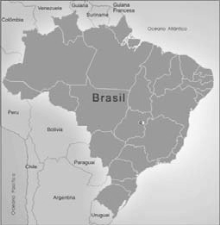 Source: IBGE (2016)Image description: Figure used as an example of the manuscript.Citations in the Text and List of ReferencesWhen using other people's ideas in your work, you must give them credit with a citation in the text. In-text citations should follow the standards of the Brazilian Association of Technical Standards (ABNT), which, in summary, consist of including the authors' surnames and their respective publication years. For more information on how to write in-text citations according to ABNT, refer to standard NBR10520:2023.References are aligned only to the left margin of the text and individually identified, with single spacing between them and double spacing between each reference. When they appear in footnotes, they are aligned from the second line of the same reference, below the first letter of the first word, to highlight the exponent and without space between them.Citations should allow correlation with the list of references or footnotes, prepared according to ABNT NBR 6023. Citations may include omissions, interpolations, additions, comments, emphases, or highlights, all of which must be indicated specifically. The period should be used to end the sentence, not the citation.Examples:A. In the citation:"Few studies have been conducted in low- and middle-income countries [...]" (Silva, 2019, p. 1).In the reference:SILVA, Antônio Augusto Moura da. Early interventions to reduce vulnerabilities in improving child development. Cadernos de Saúde Pública, Rio de Janeiro, v. 35, n. 3, p. 1-3, Mar. 2019. DOI: https://doi.org/10.1590/0102-311X00030519. Available at: https://www.scielosp.org/article/csp/2019.v35n3/e00030519/. Accessed on: Jun. 27, 2019.B. In the citation:According to the World Health Organization (WHO), tuberculosis treatment has a more effective approach and a lower likelihood of causing adverse side effects¹.In the footnote:¹WORLD HEALTH ORGANIZATION. New WHO recommendations to accelerate progress on TB. Geneva: World Health Organization, Mar. 20, 2019. Available at: http://www.who.int. Accessed on: Mar. 21, 2019.The inclusion of the DOI (as in Example A) is optional. Note that in the citation, the authors appear in capitalized form, and in the reference, the author is written in ALL CAPS.ConclusionsWe hope that you find the information in this template useful and that it helps in the preparation of your manuscript. If you find inconsistencies or need more information, contact the editors.REFERENCESHere we provide some examples of references that can be found in the standard NBR 6023 2nd edition of 14.11.2018.SILVA, Maria do Carmo. Atlas geográfico. 8. ed. São Paulo: Faces, 2000. 287 p.BRASIL. [Constituição (1988)]. Constituição da República Federativa do Brasil de 1988. Brasília, DF: Presidência da República, [2016]. Available in: http:://www.planalto.gov.br/ccivil_03/Constituicao/ Constituiçao.htm. Access in: 1 jan. 2017.GOMES, A. C.; VECHI, C. A. Estática romântica: textos doutrinários comentados. São Paulo: Atlas, 1992. 186 p.VERÍSSIMO, L. F. Um gosto pela ironia. Zero Hora, Porto Alegre, ano 47, n. 16.414, p. 2, 12 ago. 2010.  Available in: http://www.clicrbs.com.br/zerohora/jsp/default.jspx?uf=1&action=flip. Access in: 12 ago. 2010.AcknowledgmentsPlace the acknowledgments only in the final version of the manuscript, after acceptance. They must be included after the reference section.Responsible for the approval of the textXXXXXXXXXXXXXXXXXXXXXXXXXXXXXXXXXXXXXXXXXXXXXXXXX Authorship contributionXXXXXXXXXXXXXXXXXXXXXXXXXXXXXXXXXXXXXXXXXXXXXXXXX FinancingXXXXXXXXXXXXXXXXXXXXXXXXXXXXXXXXXXXXXXXXXXXXXXXXX Consent to use of imageXXXXXXXXXXXXXXXXXXXXXXXXXXXXXXXXXXXXXXXXXXXXXXXXX Research ethics committee approvalXXXXXXXXXXXXXXXXXXXXXXXXXXXXXXXXXXXXXXXXXXXXXXXXX Conflict of interestsXXXXXXXXXXXXXXXXXXXXXXXXXXXXXXXXXXXXXXXXXXXXXXXXX Use licenseXXXXXXXXXXXXXXXXXXXXXXXXXXXXXXXXXXXXXXXXXXXXXXXXX PublisherFederal University of Goiás. School of Music and Performing Arts. Graduate Program in Music. Publication in the Portal of Periodicals UFG.The ideas expressed in this article are the responsibility of their authors, and do not necessarily represent the opinion of the editors or the university.Column 1Column 2Data 1Data 2Column 1Column 2Text 1Text 2